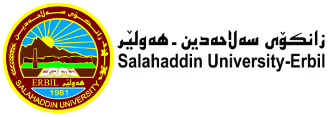 کۆى کاتژمێرەکانى نیساب :       15  كاتژميَرکۆى کاتژمێرەکانى سەربار :    5   كاتژميَرکۆى گشتى:- 20    کاتژمێر04:0005:0003:0004:0002:0003:0001:0002:0012:0001:0011:0012:0010:0011:0009:0010:00کاتژمێررۆژشەممەWelding MetallurgyWelding Metallurgyیەک شەممەInternship ProjectInternship ProjectInternship ProjectInternship ProjectInternship ProjectInternship Projectدوو شەممەWelding Metallurgy LabWelding Metallurgy LabWelding MetallurgyWelding Metallurgyسێ شەممەMaterial Science LabMaterial Science Labچوار شەممەپێنج شەممەکۆىپراکتیکى و تیۆرىپراکتیکىتیۆرىبەرواررۆژکۆىپراکتیکى و تیۆرىپراکتیکىتیۆرىبەرواررۆژرۆژشەممەشەممەشەممەپشوو9/4یەک شەممە222/4یەک شەممەیەک شەممە10/4دوو شەممە3/4دوو شەممەدوو شەممە42211/4سێ شەممە4224/4سێ شەممەسێ شەممە2212/4چوار شەممە225/4چوار شەممەچوار شەممە13/4پێنج شەممە6/4پێنج شەممەپێنج شەممەپرۆژەپرۆژەپرۆژەسەرپەرشتىخوێندنى باڵاسەرپەرشتىخوێندنى باڵاسەرپەرشتىخوێندنى باڵا6کۆى گشتى8کۆى گشتىکۆى گشتىکۆىپراکتیکى و تیۆرىپراکتیکىتیۆرىبەرواررۆژکۆىپراکتیکى و تیۆرىپراکتیکىتیۆرىبەرواررۆژرۆژشەممەشەممەپشوو23/4یەک شەممە2216/416/4یەک شەممەپشوو24/4دوو شەممە17/417/4دوو شەممە25/4سێ شەممە42218/418/4سێ شەممە26/4چوار شەممەپشوو19/419/4چوار شەممە27/4پێنج شەممەپشوو20/420/4پێنج شەممەپرۆژەپرۆژەسەرپەرشتىخوێندنى باڵاسەرپەرشتىخوێندنى باڵاکۆى گشتى6کۆى گشتىڕاگرسەرۆک بەشمامۆستاى وانەپ. د. شکر قرنی عزیز پ.ی.د.محمد طاهر محمد سعيد          م. احمد سمیر انور